Attention 20 stagiaires Maximum par jour INSCRIPTION AVANT LE 7 AVRIL 2023Le stage se déroulera pour les catégories U10/11 (2013-2012) et U12/13 (2011-2010) :Le lundi 17 Avril et le Mardi 18 Avril au stade de Saint-Galmier.Le stage se déroulera pour les catégories U6/7 (2017-2016) et U8/9 (2015-2014) :Le Jeudi 20 Avril et Vendredi 21 Avril au stade de Saint-Galmier.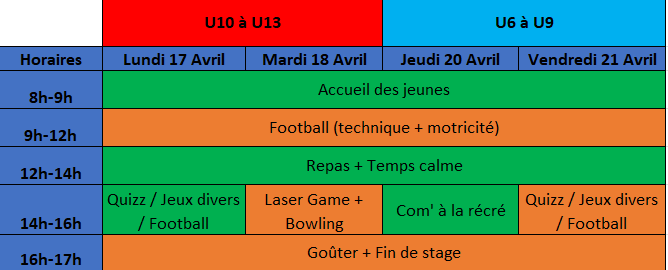 Les équipements à apporter :Équipement de foot (protège tibia, chaussettes, maillots, short ou survêtement, kway, chaussures de foot et paire de baskets).Prévoir tenue de rechange pour le midi au cas oùUne gourde ou bouteille d’eauLe repas de midi devra être apporté par votre enfant (possibilité de stocker au frais et possibilité de chauffer).Une collation sera offerte par le club en fin de journée.ATTENTION : PLACE LIMITÉE À 18 JEUNES PAR JOUR !Règlement par chèque à l’ordre de l’USGC Sports : PRIX 25 € / JOURFiche d’inscription, fiche sanitaire et décharge de responsabilité à rendre à Grégory Frery (gfrery@usgc-foot.fr)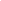     Fiche d’inscriptionNOM :PRENOM :DATE DE NAISSANCE :ADRESSE :TELEPHONE :MAIL :  CATÉGORIE :Licencié au club    Non licencié au club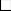 INSCRIPTION :Date et Signature :